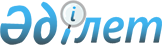 О дополнительных мерах по социальной защите в сфере занятости безработных из целевых групп населения на 2011 год
					
			Утративший силу
			
			
		
					Постановление акимата Иртышского района Павлодарской области от 26 мая 2011 года N 260/3. Зарегистрировано Департаментом юстиции Павлодарской области 16 июня 2011 года N 12-7-123. Утратило силу постановлением акимата Иртышского района Павлодарской области от 19 марта 2012 года N 95/1      Сноска. Утратило силу постановлением акимата Иртышского района Павлодарской области от 19.03.2012 N 95/1.

      В соответствии с подпунктом 14) пункта 1 статьи 31 Закона Республики Казахстан от 23 января 2001 года "О местном государственном управлении и самоуправлении в Республике Казахстан", статьями 5, 7, 18-1 Закона Республики Казахстан от 23 января 2001 года "О занятости населения", в целях обеспечения занятости безработных из целевых групп населения, акимат района ПОСТАНОВЛЯЕТ:



      1. Установить дополнительный перечень лиц, относящихся к целевым группам на 2011 год:

      1) молодежь в возрасте от двадцати одного года до двадцати девяти лет;

      2) лица в возрасте старше 50 летнего возраста для женщин и старше 55 летнего возраста для мужчин;

      3) лица, длительное время не работающие - двенадцать месяцев и более;

      4) лица, не имеющие в семье ни одного работающего;

      5) безработные, прошедшие курс профессиональной подготовки и переподготовки по направлению Государственного учреждения "Отдел занятости и социальных программ Иртышского района" (далее – Отдел);

      6) лица, завершившие обучение в учебных заведениях начального, среднего и высшего профессионального образования в 2011 году.



      2. Установить в качестве дополнительной меры по социальной защите безработных – для выпускников, завершивших обучение в учебных заведениях начального, среднего и высшего профессионального образования, при трудоустройстве для прохождения "молодежной практики" возмещение затрат работодателю в размере не менее минимальной заработной платы, установленной действующим законодательством Республики Казахстан.



      3. Отделу осуществлять трудоустройство на социальные рабочие места безработных из целевых групп и финансирование в соответствии с договорами, заключенными с работодателями.



      4. Контроль за исполнением данного постановления возложить на заместителя акима района Тлеуову А.Т.



      5. Настоящее постановление вводится в действие по истечении десяти календарных дней после дня его первого официального опубликования.      Аким района                                В. Левченко
					© 2012. РГП на ПХВ «Институт законодательства и правовой информации Республики Казахстан» Министерства юстиции Республики Казахстан
				